Slovenský zväz športového rybolovuSlovenský rybársky zväz – Rada, Žilina                     MsO SRZ Ružomberok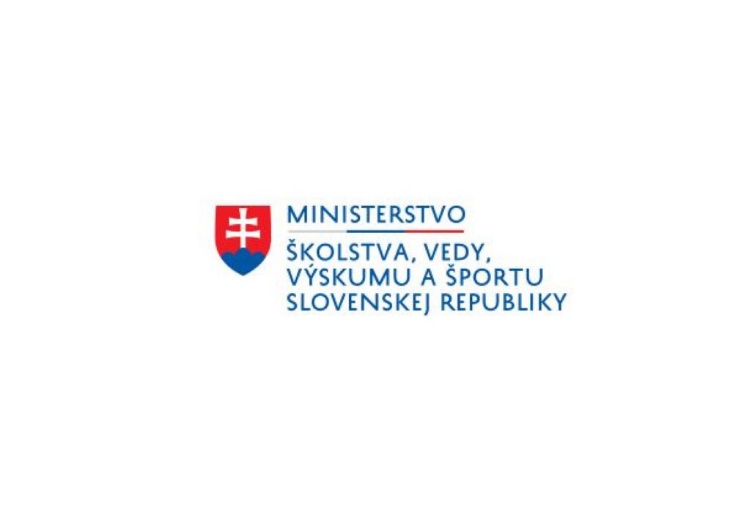 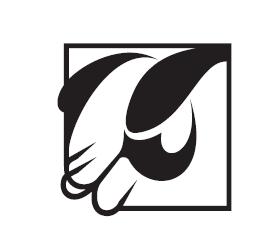 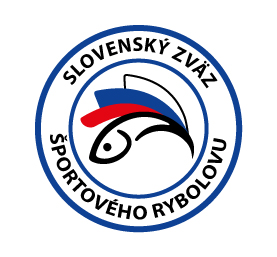 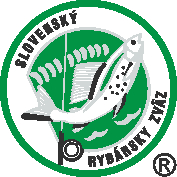                              PropozícieLRU-PrívlačMedzinárodné majstrovstvá Slovenskej republiky juniorovv kategórii U15, U20, U2509.06.2023 – 11.06.2023                            Ružomberok                           Rieka Revúca                   Podľa plánu športovej činnosti na rok 2023 Slovenský zväz športového rybolovu v spolupráci so SRZ Rada Žilina a MsO SRZ Ružomberok usporiada Medzinárodné majstrovstvá SR juniorov a kadetov LRU prívlač.Účastníci pretekov: juniori, ktorí sa prihlásia do súťaže najneskôr do 26.05.2023.kategória U15 – rok narodenia 2008 a mladšíkategória U20 – rok narodenia 2003 až 2007kategória U25 – rok narodenia 1998 až 2002Vyplnené prihlášky zasielajte prosím mailom na: oruj666@gmail.comprihlášku nájdete na poslednej strane tohto dokumentu.Termín konania: 		09.06.2023 – 11.06.2023Miesto konania: 		Ružomberok, rieka Revúca (revír: 3–3220–4–1)Organizačný štáb:Riaditeľ pretekov:		Ľubomír LíškaGarant rady SRZ:		Juraj VáclavíkHlavný rozhodca:	            Pavol KubišSektorový rozhodca:	            Martina LicháTechnický vedúci:		Lukáš HollýBodovacia komisia:		Pavol Kubiš, Radoslav Lichý, Lukáš Hollý, Juraj VáclavíkZdravotnícke zabezpečenie:   na tel. 112Každý pretekár a jeho doprovod je povinný dodržiavať hygienické predpisy podľa aktuálneho nariadenia Úradu verejného zdravotníctva SR, ktoré budú zverejnené  pred pretekmi.Technické pokyny:Športové rybárske preteky sú usporiadané podľa zákona 216/2018 Z. z. § 20 a vykonávacej vyhlášky 381/2018 § 15.Preteká sa podľa  Predpisov SZŠR, platných súťažných pravidiel pre LRU–Prívlač a aktuálnych modifikácií pre rok 2023.V kategórii U15 musí byť s pretekárom prítomná zodpovedná osoba v zmysle zákona.Pravidlá: Loví sa na prívlač s umelými nástrahami s háčikmi bez protihrotov. Záťaž musí byť súčasťou nástrahy.Uznaná je ryba ulovená v hlavovej časti (ohraničená líniou žiabrových oblúkov a prsných plutiev).Každá ryba musí byť podobratá podberákom a po jej zmeraní šetrne pustená späť do vody. Po porušení pravidiel bude pretekár upozornený, a pri opätovnom porušení pravidiel bude diskvalifikovaný.Chytajúci pretekár nesmie prijímať počas žiadnej časti jednotlivých kôl akúkoľvek  fyzickú pomoc.Pre súťažiacich platí zákaz tréningu na trati 14 dní pred konaním pretekov. Tréning je možný po dohode s organizátormi nad alebo pod traťou.Bodovanie  podľa pravidiel na pstruhových vodách pre r. 2023Hodnotená  ryba 1 bodOstatné druhy rýb: belička, ploska, čerebľa - nad 20 cm dĺžky (vrátane) - 1 bodPretekárska trať :Sektor A: Začiatok trate od mosta pri odbočke na Vlkolínec nahor – po most pri penzióne Sidorovo. Kamenisté dno s prúdiacou vodou. Hĺbka 0-0,5 m. Brodenie zakázané!Sektor B: Začiatok trate od mosta pri Zápalkárni nahor – po 1. cestný most hlavná cesta RK-BB. Kamenisté dno s prúdiacou vodou. Hĺbka 0-0,5 m. Brodenie povolené!Sektor C: Začiatok trate od sídliska Baničné nahor – po most Vápenka. Kamenisté dno s prúdiacou vodou. Hĺbka 0-0,5 m. Brodenie povolené!Náhradná trať: 	nie je určená  Brodenie: V sektore A je brodenie zakázané pre kategóriu U15.                   V sektore B a C je brodenie povolené pre kategórie U20 a U25 Výskyt rýb: 			Pstruh dúhový, pstruh potočný, pstruh jazerný, hlavátka podunajská, lipeň tymianový, zubáč veľkoústy, šťuka severná, ostriež zelenkavý, jalec hlavatý plus sprievodné ryby. Zraz účastníkov: ubytovňa u Klocháňa, Ivachnová, https://goo.gl/maps/MtpeRbGRExZ8ib128Časový harmonogram Piatok 9.6.2023 19:00 – 19:15 hod. - prezentácia pretekárov a žrebovanie. Ak sa pretekár nemôže zúčastniť prezentácie z objektívnych príčin, je povinný toto nahlásiť hlavnému rozhodcovi príp. garantovi (najneskôr do začiatku prezentácie) a ten vykoná žrebovanie za neho. 19:15 – 20:00 hod. -  žrebovanie 1. preteku, odovzdanie bodovacích preukazovSobota 10.6.2023 pre kategóriu U15 (sektor A)06:30 – 06:40 hod. - nástup súťažiacich, otvorenie súťaže06:40 – 07:15 hod. - kontrola účasti súťažiacich 07:15 – 07:45 hod. - presun pretekárov na pretekárske úseky 07:45 – 08:00 hod. - príprava pretekárov 08:00 – 08:45 hod. - 1. pretek – 1.kolo08:45 – 09:15 hod. - prestávka a presun pretekárov na 2. kolo.09:15 – 10:00 hod. - 1. pretek – 2. kolo 10:00 – 10:30 hod. – prestávka a presun pretekárov na 3. kolo10:30 – 11:15 hod. - 1. pretek – 3. kolo11:15 – 11:45 hod. - prestávka a presun pretekárov na 4 kolo.11:45 – 12:30 hod. - 1. pretek – 4 kolo13:00 – obed 18:00 – 19:00 hod. – Oznámenie priebežných výsledkov, losovanie a odovzdanie bodovacích preukazov na druhý súťažný deň.Nedeľa 11.6.2023 pre kategórie U15 (sektor A)06:45 – 07:00 hod. - príprava pretekárov 07:00 – 07:45 hod. - 2. pretek – 1.kolo07:45 – 08:15 hod. - prestávka a presun pretekárov na 2. kolo.08:15 – 09.00 hod. - 2. pretek – 2. kolo 09:00 – 09:30 hod. – prestávka a presun pretekárov na 3. kolo09:30 – 10:15 hod. - 2. pretek – 3. kolo10:15 – 10:45 hod. - prestávka a presun pretekárov na 4 kolo.10:45 – 11:30 hod. - 2. pretek – 4 kolo12:00 – obed 16:15  – Oznámenie výsledkov a vyhlásenie víťazov MM SR.Sobota  10.6.2023 pre kategóriu U20 a U25  (sektor B - C) 06:30 – 06:40 hod. - nástup súťažiacich, otvorenie súťaže                                                   06:40 – 07:15 hod. - kontrola účasti súťažiacich                                                                   07:15 – 07:45 hod. - presun pretekárov na pretekárske úseky                                              07:45 – 08:00 hod. - príprava pretekárov                                                                             08:00 – 08:45 hod. - 1. pretek – 1. časť 1.kola ( pretekár A loví, pretekár B rozhoduje 08:45 – 09:00 hod. - prestávka a presun pretekárov na 2. časť 1. kola                                09:00 – 09:45 hod. - 1. pretek – 2. časť 1. kola ( pretekár A loví, pretekár B rozhoduje ) 09:45 – 10:00 hod. – prestávka a presun pretekárov na 1. časť 2. kola,                               10:00 – 10:45 hod. - 1. pretek – 1. časť 2.kola ( pretekár B loví, pretekár A rozhoduje ) 10:45 – 11:00 hod. - prestávka a presun pretekárov na 2. časť 2. kola                                    11:00 – 11:45hod. - 1. pretek – 2. časť 2. kola ( pretekár B loví, pretekár A rozhoduje ) 11:45 – 12:45 hod. - obed                                                                                                             12:45 – 13:15 hod. - príprava pretekárov na 1. časť 3. kola                                                   13:15 – 14:00 hod. - 1. pretek – 1. časť 3. kola (pretekár B loví, pretekár A rozhoduje ) 14:00 – 14:15 hod. - prestávka a presun pretekárov na 2. časť 3. kola                                  14:15 – 15:00 hod. - 1. pretek – 2. časť 3. kola (pretekár B loví, pretekár A rozhoduje) 15:00 – 15:15 hod. – prestávka a presun pretekárov na 1. časť 4. kola                                 15:15 – 16:00 hod. - 1. pretek – 1. časť 4. kola (pretekár A loví, pretekár B rozhoduje ) 16:00 – 16:15 hod. - prestávka a presun pretekárov na 2. časť 4. kola                                 16:15 – 17:00 hod. - 1. pretek – 2. časť 4. kola (pretekár A loví, pretekár B rozhoduje) 18:00 – 19:00 hod. - Oznámenie priebežných výsledkov, losovanie a odovzdanie bodovacích preukazov pre 2 súťažný deň.Nedeľa 11.6.2023 pre kategóriu U20 a U25 (sektor B - C) 06:45 – 07:00 hod. - príprava pretekárov, presun pretekárov na sektor B.                          07:00 – 07:45 hod. - 2. pretek – 1. časť 1.kola ( pretekár A loví, pretekár B rozhoduje ) 07:45 – 08:00 hod. - prestávka a presun pretekárov na 2. časť 1. kola                                08:00 – 08:45 hod. - 2. pretek – 2. časť 1. kola ( pretekár A loví, pretekár B rozhoduje ) 08:45 – 09:00 hod. – prestávka a presun pretekárov na 1 časť 2 kola,                                 09:00 – 09:45 hod. - 2. pretek – 1. časť 2.kola ( pretekár B loví, pretekár A rozhoduje ) 09:45 – 10:00 hod. - prestávka a presun pretekárov na 2. časť 2. kola                                 10:00 – 10:45 hod. - 2. pretek – 2. časť 2. kola ( pretekár B loví, pretekár A rozhoduje) 10:45 – 12:00 hod.  – obed                                                                                                             12:00 – 12:45 hod. – 2. pretek – 1. časť 3.kola ( pretekár B loví, pretekár A rozhoduje) 12:45 - 13.00 hod. – prestávka a presun pretekárov na 2. časť 3. kola                                 13:00 – 13:45 hod. – 2. pretek – 2.časť 3. kola (pretekár B loví, pretekár A rozhoduje)                                                                                       13:45 – 14:00 hod.  – prestávka a presun pretekárov na 1. časť 4. kola.                                                  14:00 – 14:45 hod. – 2. pretek -  1. čast 4. kola (pretekár A loví, pretekár B rozhoduje)                                                                                   14:45 – 15:00 hod. – prestávka a presun pretekárov na 2. časť 4. kola                                15:00 -  15:45 hod. -  2. pretek – 2. časť 4. kola ( pretekár A loví, pretekár B rozhoduje) 16:15 hod. - Oznámenie výsledkov a vyhlásenie víťazov M SR.Záverečné ustanovenia :Všetci pretekári (okrem zahraničných účastníkov) musia mať platné registračné preukazy športovca SZŠR, preukazy člena SRZ a povolenie na rybolov.V prípade, že prihlásený pretekár nie je registrovaný pretekár LRU-PR bude potrebné na mieste vypísať formulár s potrebnými údajmi pre registráciu. Účasť je podmienená vyplnením kompletných potrebných údajov pre registráciu pretekára.Preteká sa za každého počasia. V prípade búrky sa preteky prerušia. Ak dôjde k prerušeniu po polovici vyhradeného času lovu, preteky budú ukončené a vyhodnotené.Každý pretekár preteká na vlastnú zodpovednosť a riziko.Každý pretekár do 15 rokov sa zúčastňuje pretekov za prítomnosti sprevádzajúcej dospelej osoby, ktorá nesie plnú zodpovednosť za konanie pretekára počas pretekov.Organizátor si vyhradzuje právo na zmenu časového harmonogramu a pretekárskej trate. V prípade kalamitnej vody preteky preložiť. Poloha a veľkosť jednotlivých sektorov sa môže meniť v závislosti od prihláseného počtu pretekárov a aktuálnemu stavu vodných tokov. Ubytovanie a stravu – je potrebné zabezpečiť individuálne.V prípade akýchkoľvek ďalších otázok prosím kontaktujte: riaditeľ pretekov: Juraj Václavík  +421 903 861 220  oruj666@gmail.comtechnický vedúci: Lukáš Hollý  +421 907 635 223Na zabezpečenie týchto pretekov bol použitý príspevok uznanému športu z Ministerstva školstva, vedy výskumu a športu Slovenskej republiky.Propozície kontroloval predseda ŠO LRU- prívlač.MsO SRZ Ružomberok Vám želá veľa úspechov pri pretekoch.Petrov zdar!Slovenský zväz športového rybolovu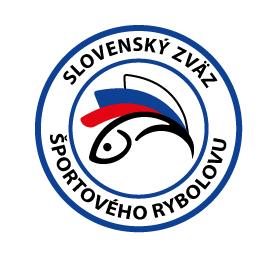     Prihláška na MMSR juniorov LRU PR 2023Prihlasujem sa do kategórie:			U15      U20     U25     (označte kategóriu)Meno a priezvisko: 				......................................................................*Číslo registračného preukazu športovca:	......................................................................Dátum narodenia: 				......................................................................Adresa: 					......................................................................Člen OZ SRZ: 				......................................................................Tel. kontakt:					......................................................................e-mail:  					......................................................................Týmto sa záväzne prihlasujem na Medzinárodné majstrovstvá Slovenskej republiky juniorov v LRU prívlač 2023 a prehlasujem, že konám na vlastnú zodpovednosť. Zároveň súhlasím s poskytnutím osobných údajov pre potreby pretekov.Podpis : 					.......................................................................V prípade pretekárov, ktorí nie sú starší ako 18 rokov, podpisuje prihlášku zákonný zástupca:Meno a priezvisko:				.......................................................................Podpis:					........................................................................*Pretekári, ktorí ešte neboli zaregistrovaní do registračného systému a nemajú vystavený registračný preukaz pretekára SZŠR zašlú spolu s prihláškou vyplnenú „Žiadosť o registráciu fyzickej osoby“ alebo „Žiadosť o registráciu fyzickej osoby – jednotlivca do 18 r.“. Na základe žiadosti im bude vystavený a zaslaný registračný preukaz športovca SZŠR.Žiadosť o registráciu sa dá stiahnuť na stránke SZŠR: https://www.szsr.sk/tlaciva-na-stiahnutie/